Алақай!  Жаз келді!«Ерке» шағын орталығында жазғы  демалыс  басталды.  Осыған  орай   7  маусымда  «Сәлем, Жаз!» атты ертеңгілік өтті.  Балалар  би  билеп,  ән  шырқап,  әртүрлі  ойындар  ойнады.  Ертеңгілік  балалардың көңілінен шығып, қызықты өтті. 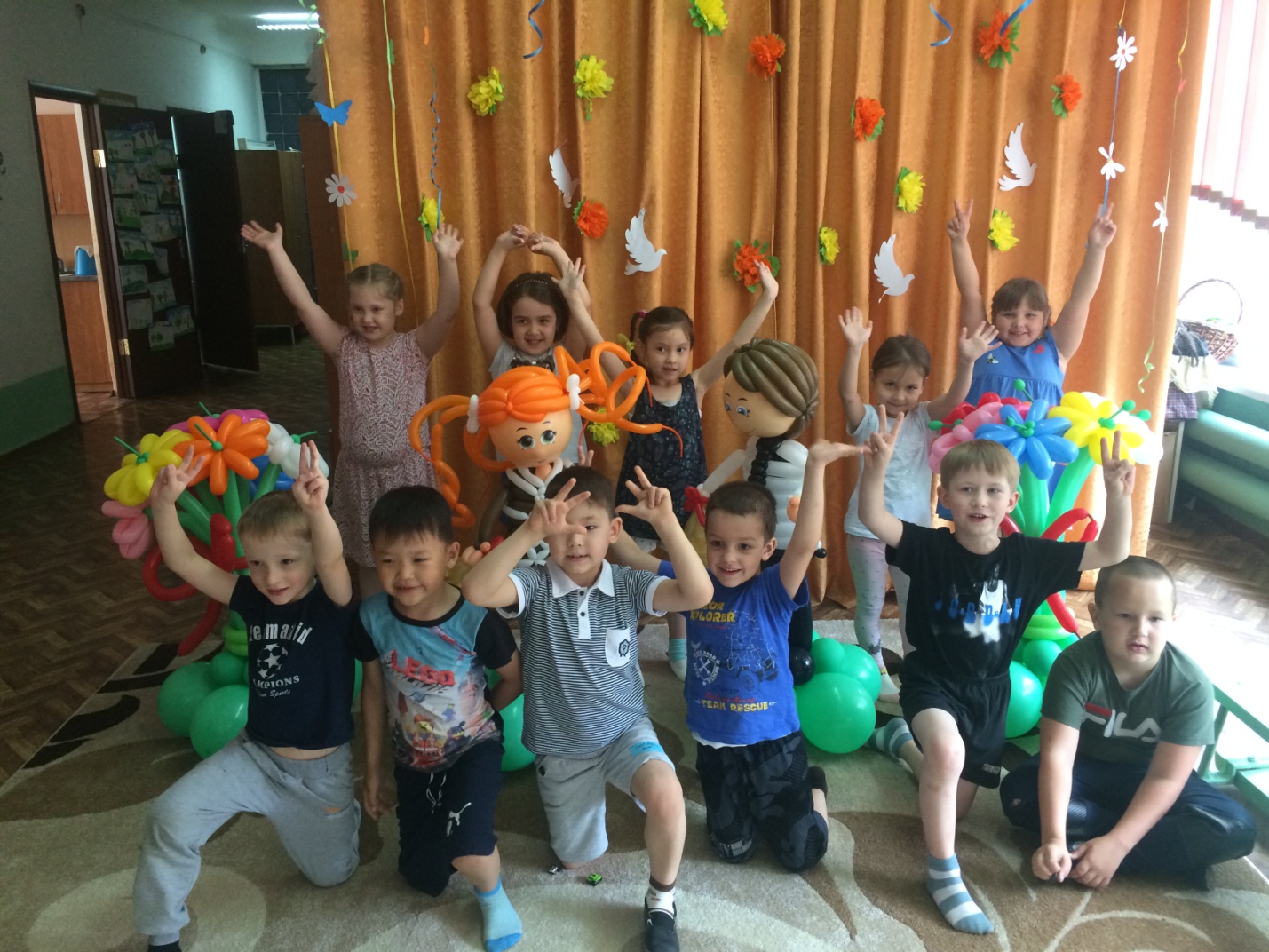 